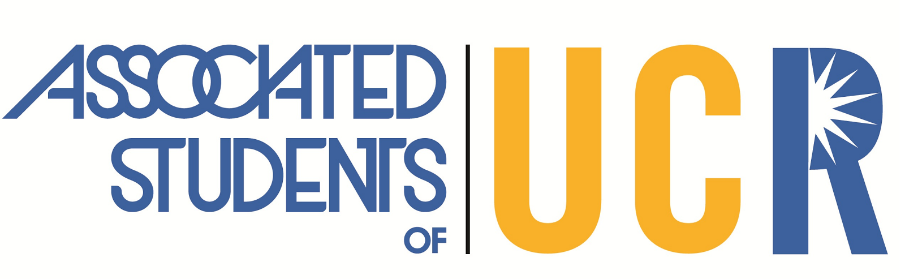  SENATE MEETING #1AgendaWednesday, October 7th, 20206:30 PM  Zoom-------------------------------------------------------------------------------------------------------------------------------------------------------------------------------------------------------------Call to Order - 6:30 pmRoll Call Approval of Agenda Amending to add finance budgetMotion to amend agenda with finance budget (Sen.Marquez), seconded (Sen. Nguyen), motion passes 18-0-0Motion to approve agenda (Sen. ), seconded (Sen. Nguy), motion passes 18-0-0Approval of Previous Meeting Minutes Motion to approve special election meeting minutes (Sen.Kent), seconded (Sen. Aguiar), motion passes 18-0-0Ex-Officio ReportsPublic ForumECAB Staff Ratification President HuertaAshley Taylor, ASUCR Chief of StaffMotion to approve staff (Sen. Marquez), seconded (Sen.Nguy), motion passes 18-0-0Discussion: Senator Marchan wants to discuss the hiring process for students to understand Worked with her on previous projects and observed her work ethic.VP of Internal GarciaChief of Staff: Preeti JuturuExecutive Assistant: Chloe WellsCommunications Director: George Carballo-SantamariaCommissioner of Basic Needs: Nathan PenixCommissioner of Academic Affairs: Arshneel KaurDiversity Council Co-Chair: Yvonne MarquezDiversity Council Co-Chair: Kiki ChavezMotion to approve staff (PP. Cabalo), seconded (Sen. Kent), motion passes 18-0-0VP of External Rasso External Chief of Staff: Luna Sebastain Government Relations Director: Lizette InzunzaCo-Campus Organizing Director: Elysha CastilloCo-Campus Organizing Director: Roman Gomez Civic Engagement Director: Emily ThomasLabor Relations Director: Reyna MagallanesCommunications Director: Anaya CentersMotion to approve staff (Sen. Kent), seconded (Sen. Aguiar), motion passes 18-0-0Discussion: Senator Marchan wants to discuss the hiring process for students to understand VP of External Rasso set a list of criteria in May and sent out the opportunity to apply 3 times campus wide, extending the application. Consulted with others for input after filling a few positions VP of Finance Wang                           Vice-Chair: Jeffery Tran                          Secretary: Joanne Fu                          Crystal TranMotion to approve staff (Sen.Majlesi), seconded (Sen.Aguiar), motion passes 18-0-0Discussion: Senator Marchan wants to discuss the hiring process for students to understand Quite a rigorous process for 47 applicants. All those hired have previous experience with the committee. Interviewed 15 and hired 7 VP of Sustainability GomezStaff not considered paid so will hold off until then Executive VP HernandezParliamentarian: Andrew Leon-BercovichSenate Secretary: Sarah DhaouMotion to approve staff (Sen.Marchan), seconded (Sen.Nguy), motion passes 18-0-0Explains why they were hired: Over 100 applicants for senate and 50 for parliamentarian. Looked through all the qualifications and selected the ones she considers top tier. Held interviews to get to know their goals and what they want to achieve.Elections Director Sean Nguyen                                   Ballot Technician: Nicole McDonough                                   Ballot Technician: Kimberly FongMotion to approve staff (Sen.Aguiar), seconded (Sen.Marquez), motion passes 18-0-0Sen Kent: there were ten positions, what were the other position titles?Public ForumPreeti Juturu: Asks senate to extend 4 mins in advance Motion extend time by 4 mins (PP.Cabalo), seconded (Sen.Marchan), motion passed 18-0-0Asks senate to read over bill for SPP and Athletic In support of today’s policyAsk senators to add pronouns to usernames Support all staff hired in internal Asks to get in contact to work on legislation pertaining to human rights and moreBrandon Molina Berrios:One of the primary authors to the update of the indigenous bill New building where there were some sacred oak trees. They were cut down and it was very disrespectful. Asking for outreach and partnership with ASUCR and the indigenous student task force Ori Liwanag: Campaign coordinator with CalPirg Asks for support from ASUCRCalPirg Fall Kickoff Emily Thomas: Speaks on the importance of voting and local leaders on the ballotImportance of the census and using riverside address Riverside Mayoral Forum event New Business LRC SB-F20-001: Updates to Chapter XI BylawsMotion to open up point one of the LRC new business (PP.Cabalo), seconded (Sen.Aguiar)PP Cabalo: Made by members of campus internal affairs office. Adds a lot of communities and positions and making them official in the bylaws Preeti Juturu: seeks to revamp chapter 11 to add and recognize more positions Motion to approve (PP.Cabalo), seconded (Sen.Marquez), motion passes 17-0-0SB-F20-002: Updates to Chapter L BylawsMotion to open up point 2 of the LRC new business (Sen.Marquez), seconded (Sen.Do)PP Cabalo, Brandon Molina Berrios: legislation submitted by members of the native american association, honors society, american indian engineering and science society to revive this legislation. What to gain a voice to advocate for the many indigunous people who helped create our campus. Sen Kent and Nguy asked questions Motion to approve (Sen.Marchan), seconded (Sen.Marquez), motion passes 18-0-0SB-F20-003 Revisions to PPT BylawMotion to open up point 3 of the LRC new business (PP.Cabalo), seconded (Sen.Marchan), motion passes 18-0-0PP Cabalo: puts some things in writing for the PPMotion to approve (PP. Cabalo), seconded (Sen.Marchen), motion passes 18-0-0CA-F20-001 Constitutional PrecedenceMotion to open up point 4 of the LRC new business (Sen.Majlesi), seconded (Sen.Aguiar), motion passes 18-0-0PP Cabalo: puts it in writing that the constitution is the top documents  Motion to approve (Sen.Majlesi), seconded (Sen.Aguiar), motion passes 18-0-0CA-F20-002 Amending the Amendment ProcessMotion to open up point 5 of the LRC new business (Sen.Sancheti), seconded (Sen. An), motion passes 18-0-0PPCabalo: amends the amendment process of the constitution Elections Director Nguyen: is willing to answer any questions that senators have on this Sen. Marquez: are we representing less students as a result of this PP Cabalo: the two percent is more in line with other UC’s not necessarily lessSen. Marquez: UC Irvine has a higher population that UCR and the percentages change Sen. Majlesi: Did you look into the voter turnout at UCI and how did you choose to compare UCR to UCIPP Cabalo: Could not find specific information on their voter turnout. Individuals at UCI have been quite politically active in their student gov. Chose UCI because they are much more in line with UCR than other UC’sElections Director Nguyen: voter turnout last year at UCI was 4,450 student turnout Motion to extend time by 5 more minutes (Sen Kent), seconded (Sen.Ballesteros), motion passes 18-0-0Sen Kent: Concerned with the number and worries that 2% could push through and what is 2% of the student body.PP Cabalo: should be noted that there still needs to be a vote by the student body. 430-500 is 2% but it will grow Motion to extend time by 10 min (PP. Cabalo), seconded (Sen. Kent), motion passes 18-0-0PP. Cabalo: yield the floor to other writers Sen. Marchan supports, Sen. Ballesteros supports and wants to remind that this is to encourage students to Motion to extend time by 10 mins (Sen. Kent), seconded (Sen Marchan), motion passes 17-0-0Sen. Ballestros says 2% is much feasible for voter turnout Sen. Morales says there is more time to add details and have conversation. Asks to bring to a vote PP. Cabalo wants to reiterate that by putting this on the ballot today we are not approving or deny we are leaving it up to the student population to decideMotion to approve this item to be on the ballot in April (Sen.Sancheti), seconded (Sen. An), motion passes 15-2-0CA-F20-003 Amending the Veto ProcessMotion to open up point 6 of the LRC new business (Sen.Nguy), seconded (Sen.Nguyen), motion passes 18-0-0PP. Cabalo: changing veto from needing unanymous to needing ⅔. This isn't approving or denying, this is to allow student to vote on what they wantMotion approve (Sen.Nguy), seconded (Sen.Nguyen), motion passes 17-0-0                    B.  Approval of ECAB Summer Meeting Minutes Motion to open approval of ECAB Summer meeting minutes (Sen.Kent ), seconded (Sen.Aguiar), motion passes 17-0-0Motion to approve meeting minutes (Sen.Kent ), seconded (Sen. Aguiar), motion passes 17-0-0                    C. Finance Budget                               1.    Finance Hearing Meeting Minutes Motion to open approval of Financial Hearing meeting minutes (Sen.Nguyen), seconded (Sen.Do), motion passes 17-0-0Sen. Kent: Do orgs have to report what they are using this money for?During the process they are asked what they will use the money for Sen. Morales: Is there a cao in how much an org receives? Is there a process for how the cap changes every year700 and can ask for 10% increase every yearMotion to approve meeting minutes (Sen. Nguyen ), seconded (Sen.Do), motion passes 16-0-0Public Comment No one filled out public comment form New Business No reports Senator Reports Senator MoralesIn the last couple weeks he has reached out to gender initiative centers. Building a relationship with ASUCR and their centers. Took on the task to look over legislation that was voted on. CHASS Senators will be meeting on November 5Senator ZengPlan academic advisement. How to stay healthy with Well October 30 2-3pm. Met with campus of internal affairs and Preeti Juturu. Senator NguyGot into contact with fellow CNAS senators with getting in contact with the dean. Women's rights and gender equity committee with Sen. Nguyen. Signed as secondary author on three pieces of legislation. Met with LRC to review legislation. Reached out to R’Well and confirmed two dates  Senator BallesterosMeeting to discuss issues associated with remote learning and how to conduct graduation. Looking to serve on the leadership board of BCOE clubs as a senator on behalf of ASUCRRoundtable and Announcements Adjournment Motion to approve to end the meeting at 8:25 pm(Sen. Kent), second (Sen. Marquez), motion passes Meeting adjourned at 8:25pm______________________________Natalie HernandezExecutive Vice PresidentSenatorsPresent/AbsentPresident Pro TemporeCabaloPCHASS SenatorMarchan PCHASS SenatorKentPCHASS SenatorAnPCHASS Senator MoralesPCHASS SenatorMarquezPCHASS SenatorAssaf PCHASS Senator AguiarPCHASS SenatorLePCNAS SenatorSanchetiPCNAS SenatorLiuPCNAS SenatorNguyenPCNAS SenatorNguyPCNAS Senator DoPBCOE SenatorBallesterosPBCOE Senator CamposPGSOE SenatorZengPSPP SenatorMajlesiP